Idées de situations qui posent un problème à résoudre
2nde BacProEvaluation formativeHISTOIRE DE DOPAGE : Qui a raison ?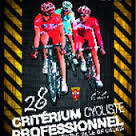 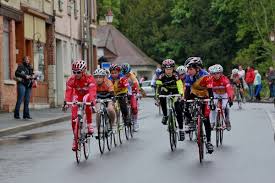 Le vainqueur du critérium de la Région Centre, appartenant à l’équipe « les léopards », a été disqualifié et suspendu car il a été contrôlé positif à un produit dopant à la fin de la course.Il clame son innocence : « On a remplacé ma gourde lors du contrôle ! ».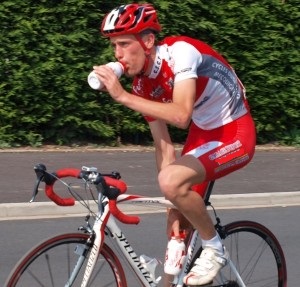 La commission de discipline a été saisie et une enquête a aussitôt été ouverte. Voici les données recueillies :les coureurs sont regroupés en 3 équipes : « les léopards », « les rouleurs » et les « sprinters ».Chaque équipe est sponsorisée par une marque d’eau différente : Des traces de produit dopant ont été retrouvées dans la gourde du cycliste. La gourde et l’eau restante ont immédiatement été réquisitionnées.Que proposeriez-vous pour savoir si le cycliste a raison ?S’APPROPRIER ET ANALYSER LA SITUATIONQuelles sont les différences entre les 3 eaux présentes dans les gourdes ?……………………………………………………………………………………………………………………………………...……………………………………………………………………………………………………………………………………...……………………………………………………………………………………………………………………………………...……………………………………………………………………………………………………………………………………...Quelles sont alors les espèces chimiques que vous pouvez tester ?……………………………………………………………………………………………………………………………………...……………………………………………………………………………………………………………………………………...……………………………………………………………………………………………………………………………………...……………………………………………………………………………………………………………………………………...Et quel paramètre pouvez-vous mesurer sur ces eaux pour les différencier ?□ température		□ pression		□ pH			□ densitéQuels réactifs allez-vous utiliser ?……………………………………………………………………………………………………………………………………...……………………………………………………………………………………………………………………………………...……………………………………………………………………………………………………………………………………...……………………………………………………………………………………………………………………………………...Ecrire un protocole expérimental afin de déterminer la nature de l’eau contenue dans la gourde qui a été « réquisitionnée ».……………………………………………………………………………………………………………………………………...……………………………………………………………………………………………………………………………………...……………………………………………………………………………………………………………………………………...……………………………………………………………………………………………………………………………………...……………………………………………………………………………………………………………………………………...……………………………………………………………………………………………………………………………………...……………………………………………………………………………………………………………………………………...……………………………………………………………………………………………………………………………………...……………………………………………………………………………………………………………………………………...EXPERIMENTERCiter des précautions à prendre pour réaliser ces expériences. Justifier la réponse.……………………………………………………………………………………………………………………………………...……………………………………………………………………………………………………………………………………...……………………………………………………………………………………………………………………………………...……………………………………………………………………………………………………………………………………...Préparer 4 tubes à essais numérotés de 1 à 4 (le n°1 étant le tube témoin) et suivre le protocole retenu. Ecrire les résultats dans le tableau ci-dessous :Mesurer le pH de l’eau contenue dans la gourde : ……………………............................CONCLUSIONA l’aide de vos expérimentations et des résultats obtenus, pouvez-vous dire si le cycliste a raison de clamer son innocence ? Justifier la réponse.……………………………………………………………………………………………………………………………………...……………………………………………………………………………………………………………………………………...……………………………………………………………………………………………………………………………………...……………………………………………………………………………………………………………………………………...……………………………………………………………………………………………………………………………………...……………………………………………………………………………………………………………………………………...……………………………………………………………………………………………………………………………………...DOCUMENT REPONSE : « Question A.4 »Verser quelques mL de l’eau de la gourde dans 4 tubes à essai : le 1er tube est un tube témoin.Verser dans les 3 autres tubes quelques gouttes des réactifs proposés à la question A.3. Compléter le schéma suivant avec les noms des réactifs.Observer la formation ou non d’un précipité.Identifier les ions présents dans l’eau de la gourde en utilisant le tableau des tests en annexe.Verser un peu d’eau dans un bécher et mesurer le pH de cette eau à l’aide du pH-mètre.ANNEXESEtiquettes de composition des eaux :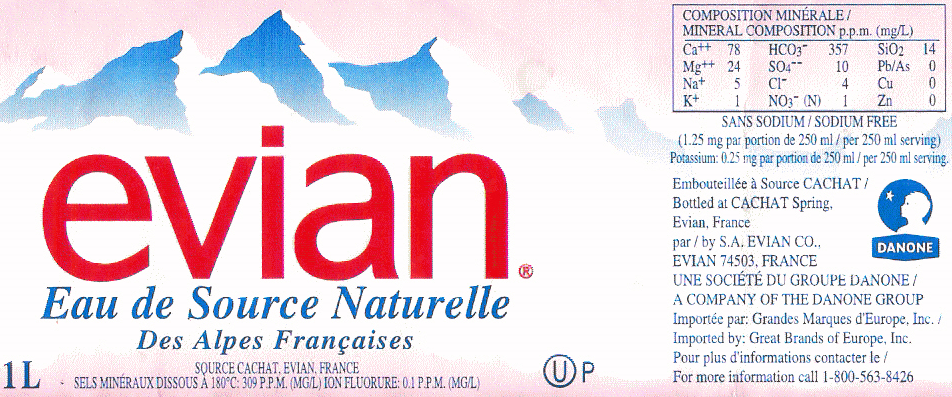 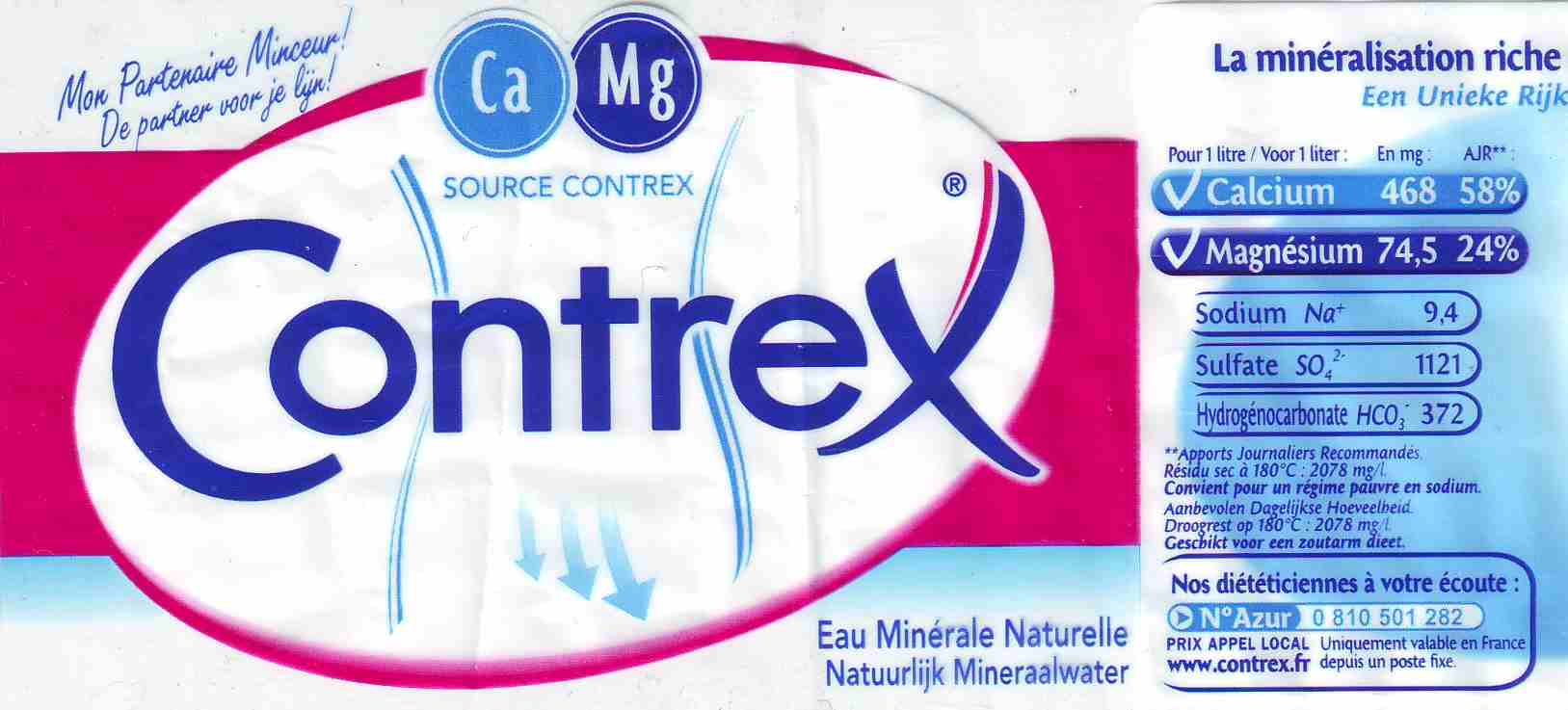 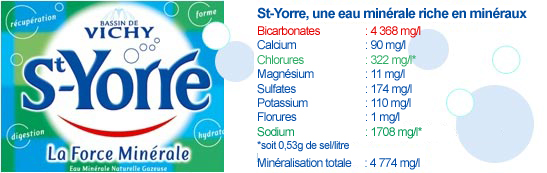 Tests d’identification des ions en solution :Verser quelques mL de la solution à tester dans un tube à essai.Ajouter quelques gouttes de réactif.Observer la formation (ou non) d’un précipité ainsi que sa couleur.A l’aide du tableau ci-dessous, interpréter le résultat précédent. Pictogrammes de danger :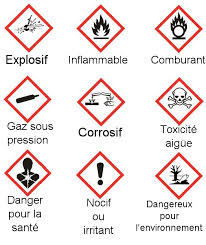 TITREHISTOIRE DE DOPAGEThémeHygiène et Santé (HS)HS2 Les liquides d’usage courant : que contiennent-ils et quels risques peuvent-ils présenter ?Module abordé2. Comment établir la composition d’un liquide d’usage courant ?
MISE EN SITUATIONVoir le sujet
DURÉE
Une heureCAPACITES VISEESCONNAISSANCESRéaliser une manipulation ou une expérience après avoir recensé les risques encourus et les moyens à mettre en œuvre.Identifier expérimentalement des ions en solution aqueuse.Reconnaître expérimentalement le caractère acide ou basique ou neutre d’une solution.Reconnaître et nommer le matériel et la verrerie de laboratoire employés lors des manipulations.Savoir qu’une solution peut contenir des ions.Savoir qu’une solution acide a un pH inférieur à 7 et qu’une solution basique a un pH supérieur à 7.ATTITUDES Le sens de l’observation ;Le goût de chercher et de raisonner ;Le respect des règles élémentaires de sécurité.FORMES POSSIBLES DE l’ACTIVITETravail en binôme.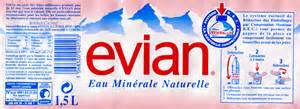 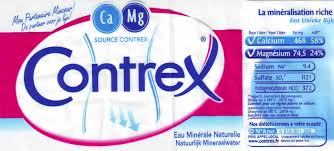 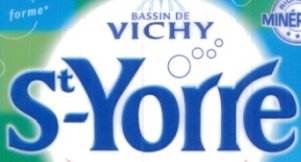 « Les Léopards »« Les Rouleurs »« Les Sprinters »Tube à essai n°1234Ion à identifierTube TémoinRéactif à utiliserTube TémoinPrécipité : (oui ou non ?)Tube TémoinIon présent dans l’eau inconnue :(oui ou non ?peu ou beaucoup ?)Tube TémoinQuestionsAttendusCompétencesNiveau d’acquisitionNiveau d’acquisitionNiveau d’acquisitionQuestionsAttendusCompétences123A.1.Elles contiennent les mêmes ions, mais avec des concentrations différentes (et une mesure de pH identique ou pas).APPA.2.On peut tester la présence des ions Ca2+, SO42– et C –.Le paramètre est le pH de l’eau.APPA.3.D’après le tableau des tests, on va utiliser l’oxalate d’ammonium pour l’ion Ca2+, le chlorure de baryum pour l’ion SO42– et le nitrate d’argent pour l’ion C –.APPA.4.L’élève propose de tester la présence des ions Ca2+ avec l’oxalate d’ammonium, des ions SO42–  avec le chlorure de baryum, des ions C – avec le nitrate d’argent et d’observer la quantité de précipité formé. Il propose également de mesurer le pH de l’eau.Sinon, le professeur distribue le « document réponse » et l’élève complète le mode opératoire en inscrivant les réactifs utilisés dans chaque tube.RAICOMB.1.L’élève repère les pictogrammes présents sur les flacons des réactifs et écrit correctement les précautions à prendre pour manipuler.APPCOMB.2.L’élève complète le tableau et en déduit si l’ion est présent en grande quantité ou pas.REAVALB.3.L’élève mesure correctement le pH de l’eau.REAC.L’élève conclut sur la situation du cycliste en utilisant à la fois les résultats de ses expérimentations et les données fournies par les étiquettes d’eau.VALC.La qualité de la rédaction est satisfaisante.COM1 : non conforme aux attendus2 : partiellement conforme aux attendus3 : conforme aux attendus1 : non conforme aux attendus2 : partiellement conforme aux attendus3 : conforme aux attendus1 : non conforme aux attendus2 : partiellement conforme aux attendus3 : conforme aux attendus1 : non conforme aux attendus2 : partiellement conforme aux attendus3 : conforme aux attendus1 : non conforme aux attendus2 : partiellement conforme aux attendus3 : conforme aux attendus1 : non conforme aux attendus2 : partiellement conforme aux attendus3 : conforme aux attendusIon à identifierRéactifObservationion sulphateSO42-chlorure de baryumprécipité BLANC de sulfate de baryumion chlorureCl -nitrate d'argentprécipité BLANC de chlorure d'argention calciumCa2+oxalate d'ammoniumprécipité BLANC d'oxalate de calciumion cuivre IICu2+hydroxyde de sodiumprécipité BLEU d'hydroxyde de cuivreion fer IIFe2+hydroxyde de sodiumprécipité VERT d'hydroxyde de fer IIion fer IIIFe3+hydroxyde de sodiumprécipité ROUILLE d'hydroxyde de fer IIIion aluminiumAl 3+hydroxyde de sodiumprécipité BLANC d'hydroxyde d’aluminiumion zincZn2+hydroxyde de sodiumprécipité BLANC d'hydroxyde de zinc